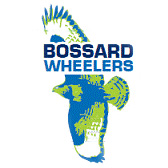 Official Result sheet of the Bossard Wheelers 10, held on the F11/10 course on Sunday 30th April 2017, including the “Steve Tiong” Long Markers, slowest 120 solos and tandems“Promoted for and on behalf of Cycling Time Trials under their rules and regulations”Event Secretary – Richard Moule, 59 Old Farm, Pitstone, Leighton Buzzard, Beds, LU7 9RD Tel 01296 662657Start time keeper – Mr Bryan Scarborough ( North Bucks RC )Finishing time keeper – Mr Vince Freeley ( Finsbury Park CC )I would like to thank the following people who gave up their time to make this event a success. Our time keepers Bryan and Vince, assisted at the finish by David Turnbull ( ex Hemel Hempstead cc ). Pushing off, Ian Brazier ( ex Verulam cc ). Marshals from the Bossard Wheelers cc, Paul Dyett and myself at the first turn, Trevor Watson and Ant Newland at the Aylesbury turn. Paul Woodham handled the results at the HQ and Jo Spragg - refreshments. Thanks to Mark Walker for printing the start and result sheets, enabling more money to go to our charitable donation. Prize WinnersScratch		1st 	Matthew Charlton	Farnborough & Camberley CC		19.55	£30		2nd	 Henrik Persson	Kingston Wheelers CC				20.20	£20		3rd	 James Richardson	North Bucks RC				20.22	£15Fastest Team of 3Farnborough & Camberley CC	Matthew Charlton, Kelly Miller & David Triska	1.03.15	   £10 eachLadies		1st	 Suzanne Robinson	VC10					24.09	£20		2nd	 Helen Gravatt		Twickenham CC				24.33	£10“Steve Tiong” memorial Long Markers award ( slower that 26 mins LTS )		1st	 Bob Bing		Kettering cc				25.14	£20		2nd	 Ian Cooper		Bossard Wheelers cc			27.05	£10In addition to the prizes awarded, we will be making a charitable donation of £150Event secretary notesDespite the breeze there were some very good results, quite a few improvements on LTS entry times. Well done to ALL the winners. A very good ride from our winner Matthew Charlton, the next 3 separated by a few seconds and Bob Bing for winning the “Steve Tiong” memorial, with Ian Cooper second, making a comeback to testing after a layoff of 20 years. The top two ladies were only separated by a few seconds. It would have been more had the fastest of the two not gone off course and rode down the slip road the wrong way. A highly dangerous manoeuvre. Graeme and Ruth put in a solid performance on the tandem, especially after racing the previous afternoon in the Cambridge cc 10. ,I have been running this event for nearly 20 years now and as always things never are as straight forward as one would hope for. The internet entry system should make life easier, especially for “seeding the field”. However there were a few entries where the LTS performance was missing and with only limited amount of hours to spend laying out the field, it looked as if I’d got it wrong...Our next promotion is the 3rd of June.Good luck for the rest of the seasonRichard Moule 